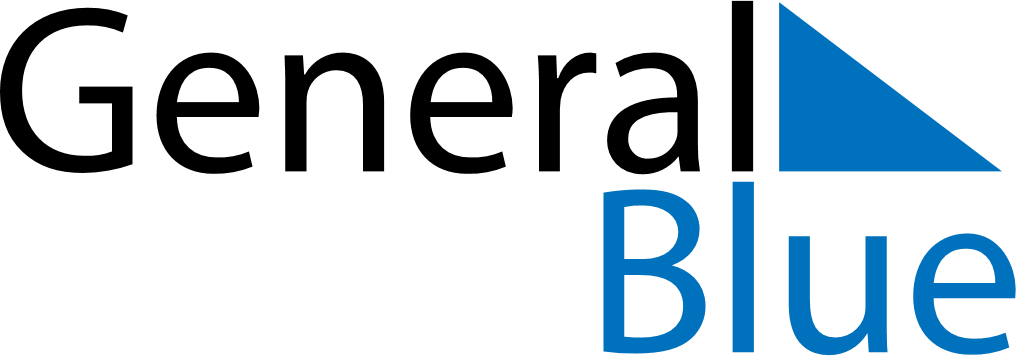 June 2024June 2024June 2024June 2024June 2024June 2024June 2024Shunan, Yamaguchi, JapanShunan, Yamaguchi, JapanShunan, Yamaguchi, JapanShunan, Yamaguchi, JapanShunan, Yamaguchi, JapanShunan, Yamaguchi, JapanShunan, Yamaguchi, JapanSundayMondayMondayTuesdayWednesdayThursdayFridaySaturday1Sunrise: 5:02 AMSunset: 7:18 PMDaylight: 14 hours and 16 minutes.23345678Sunrise: 5:01 AMSunset: 7:19 PMDaylight: 14 hours and 17 minutes.Sunrise: 5:01 AMSunset: 7:20 PMDaylight: 14 hours and 18 minutes.Sunrise: 5:01 AMSunset: 7:20 PMDaylight: 14 hours and 18 minutes.Sunrise: 5:01 AMSunset: 7:20 PMDaylight: 14 hours and 19 minutes.Sunrise: 5:01 AMSunset: 7:21 PMDaylight: 14 hours and 19 minutes.Sunrise: 5:01 AMSunset: 7:21 PMDaylight: 14 hours and 20 minutes.Sunrise: 5:01 AMSunset: 7:22 PMDaylight: 14 hours and 21 minutes.Sunrise: 5:00 AMSunset: 7:22 PMDaylight: 14 hours and 21 minutes.910101112131415Sunrise: 5:00 AMSunset: 7:23 PMDaylight: 14 hours and 22 minutes.Sunrise: 5:00 AMSunset: 7:23 PMDaylight: 14 hours and 22 minutes.Sunrise: 5:00 AMSunset: 7:23 PMDaylight: 14 hours and 22 minutes.Sunrise: 5:00 AMSunset: 7:24 PMDaylight: 14 hours and 23 minutes.Sunrise: 5:00 AMSunset: 7:24 PMDaylight: 14 hours and 23 minutes.Sunrise: 5:00 AMSunset: 7:24 PMDaylight: 14 hours and 24 minutes.Sunrise: 5:00 AMSunset: 7:25 PMDaylight: 14 hours and 24 minutes.Sunrise: 5:00 AMSunset: 7:25 PMDaylight: 14 hours and 24 minutes.1617171819202122Sunrise: 5:00 AMSunset: 7:25 PMDaylight: 14 hours and 25 minutes.Sunrise: 5:00 AMSunset: 7:26 PMDaylight: 14 hours and 25 minutes.Sunrise: 5:00 AMSunset: 7:26 PMDaylight: 14 hours and 25 minutes.Sunrise: 5:01 AMSunset: 7:26 PMDaylight: 14 hours and 25 minutes.Sunrise: 5:01 AMSunset: 7:26 PMDaylight: 14 hours and 25 minutes.Sunrise: 5:01 AMSunset: 7:27 PMDaylight: 14 hours and 25 minutes.Sunrise: 5:01 AMSunset: 7:27 PMDaylight: 14 hours and 25 minutes.Sunrise: 5:01 AMSunset: 7:27 PMDaylight: 14 hours and 25 minutes.2324242526272829Sunrise: 5:02 AMSunset: 7:27 PMDaylight: 14 hours and 25 minutes.Sunrise: 5:02 AMSunset: 7:27 PMDaylight: 14 hours and 25 minutes.Sunrise: 5:02 AMSunset: 7:27 PMDaylight: 14 hours and 25 minutes.Sunrise: 5:02 AMSunset: 7:28 PMDaylight: 14 hours and 25 minutes.Sunrise: 5:03 AMSunset: 7:28 PMDaylight: 14 hours and 25 minutes.Sunrise: 5:03 AMSunset: 7:28 PMDaylight: 14 hours and 24 minutes.Sunrise: 5:03 AMSunset: 7:28 PMDaylight: 14 hours and 24 minutes.Sunrise: 5:04 AMSunset: 7:28 PMDaylight: 14 hours and 24 minutes.30Sunrise: 5:04 AMSunset: 7:28 PMDaylight: 14 hours and 23 minutes.